Р Е Ш Е Н И Е №60СОВЕТА НАРОДНЫХ ДЕПУТАТОВ МУНИЦИПАЛЬНОГО ОБРАЗОВАНИЯ «ВОЧЕПШИЙСКОЕ СЕЛЬСКОЕ  ПОСЕЛЕНИЕ»             29.06.2023г.                                                                                   а.Вочепший«Об утверждении положения о муниципальном контроле в сфере благоустройства на территории муниципального образования "Вочепшийское сельское поселение"В соответствии с Федеральным законом от 31.07.2020 № 248-ФЗ «О государственном контроле (надзоре) и муниципальном контроле в Российской Федерации», Федеральным законом от 11.06.2021 № 170-ФЗ «О внесении изменений в отдельные законодательные акты Российской Федерации в связи с принятием Федерального закона «О государственном контроле (надзоре) и муниципальном контроле в Российской Федерации», пунктом 16 статьи 151 Федерального закона от 24 ноября 1995 года № 181-ФЗ «О социальной защите инвалидов в Российской Федерации», Федеральным законом от 06.10.2003 № 131-ФЗ «Об общих принципах организации местного самоуправления в Российской Федерации» руководствуясь Уставом муниципального образования «Вочепшийское сельское поселение» Совет народных депутатов муниципального образования «Вочепшийское сельское поселение» РЕШИЛ:Утвердить Положение о муниципальном контроле в сфере благоустройства на территории муниципального образования "Вочепшийское сельское поселение" (Приложение).Признать утратившими силу:Решение Совета народных депутатов муниципального образования "Вочепшийское сельское поселение" от 20 августа 2021 года № 147 "Об утверждении Положение о муниципальном контроле в сфере благоустройства в МО "Вочепшийское сельское поселение".Решение Совета народных депутатов муниципального образования "Вочепшийское сельское поселение" от 22 ноября 2021 года № 19 «О внесении изменений в решение №147 от 20 августа 2021 года "Об утверждении Положения о муниципальном контроле в сфере благоустройства в МО "Вочепшийское сельское поселение".Опубликовать настоящее Решение на официальном сайте администрации муниципального образования «Вочепшийское сельское поселение» Настоящее Решение вступает в силу со дня его официального опубликования.Глава МО «Вочепшийскоесельское поселение»                                                                                    А.В.ТхазфешПредседатель Совета народных депутатовМО «Вочепшийское  сельское поселение»                                             Р.Р. Кушу Приложение
к Решению Совета народных депутатов
муниципального образования
"Вочепшийское сельское поселение"
от «___»__________г. N ____Положение о муниципальном контроле в сфере благоустройства на территории муниципального образования "Вочепшийское сельское поселение"I. Общие положенияПоложение о муниципальном контроле в сфере благоустройства на территории муниципального образования "Вочепшийское сельское поселение" устанавливает порядок осуществления муниципального контроля в сфере благоустройства на территории на территории муниципального образования "Вочепшийское сельское поселение" (далее - муниципальный контроль).Предметом контроля в сфере благоустройства является соблюдение юридическими лицами, индивидуальными предпринимателями, гражданами (далее – контролируемые лица) Правил благоустройства территории муниципального образования «Вочепшийское сельское поселение» от 19.10.2017 г. №39 (далее – Правила благоустройства), требований к обеспечению доступности для инвалидов объектов социальной, инженерной и транспортной инфраструктур и предоставляемых услуг (далее также – обязательные требования).Муниципальный контроль в сфере благоустройства осуществляется администрацией муниципального образования "Вочепшийское сельское поселение» (далее – администрация).Должностное лицо, осуществляющие муниципальный контроль (далее - инспектор):а) специалист контрольного органа, в должностные обязанности которых входит осуществление муниципального контроля.Инспектор при проведении контрольного (надзорного) мероприятия в пределах своих полномочий и в объеме проводимых контрольных (надзорных) действий несет обязанности и имеет права, установленные статьей 29 Федерального закона от 31.07.2020 N 248-ФЗ "О государственном контроле (надзоре) и муниципальном контроле в Российской Федерации" (далее - Федеральный закон N 248-ФЗ).К отношениям, связанным с осуществлением контроля в сфере благоустройства, организацией и проведением профилактических мероприятий, контрольных мероприятий, применяются положения Федерального закона № 248-ФЗ, Федерального закона от 6 октября 2003 года № 131-ФЗ «Об общих принципах организации местного самоуправления в Российской Федерации».Администрация осуществляет контроль за соблюдением Правил благоустройства, включающих:обязательные требования по содержанию прилегающих территорий;обязательные требования по содержанию элементов и объектов благоустройства, в том числе требования: по установке ограждений, не препятствующей свободному доступу маломобильных групп населения к объектам образования, здравоохранения, культуры, физической культуры и спорта, социального обслуживания населения;по содержанию фасадов нежилых зданий, строений, сооружений, других стен зданий, строений, сооружений, а также иных элементов благоустройства и общественных мест;по содержанию специальных знаков, надписей, содержащих информацию, необходимую для эксплуатации инженерных сооружений;по осуществлению земляных работ в соответствии с разрешением на осуществление земляных работ, выдаваемым в соответствии с порядком осуществления земляных работ, установленным нормативными правовыми актами Республики Адыгея и Постановление № 33 от 10.08.2016 г. администрации муниципального образования «Вочепшийское сельское поселение» «Об утверждении административного регламента предоставления муниципальной услуги «Предоставление разрешения на осуществление земляных работ»;по обеспечению свободных проходов к зданиям и входам в них, а также свободных въездов во дворы, обеспечению безопасности пешеходов и безопасного пешеходного движения, включая инвалидов и другие маломобильные группы населения, на период осуществления земляных работ;по направлению в администрацию уведомления о проведении работ в результате аварий в срок, установленный нормативными правовыми актами Республики Адыгея;о недопустимости размещения транспортных средств на газоне или иной озелененной, или рекреационной территории, размещение транспортных средств на которой ограничено Правилами благоустройства, а также по недопустимости загрязнения территорий общего пользования транспортными средствами во время их эксплуатации, обслуживания или ремонта, при перевозке грузов или выезде со строительных площадок (вследствие отсутствия тента или укрытия);обязательные требования по уборке территории муниципального образования "Вочепшийское сельское поселение" в зимний период, включая контроль проведения мероприятий по очистке от снега, наледи и сосулек кровель зданий, сооружений; обязательные требования по уборке территории муниципального образования "Вочепшийское сельское поселение" в летний период, включая обязательные требования по выявлению карантинных, ядовитых и сорных растений, борьбе с ними, локализации, ликвидации их очагов;дополнительные обязательные требования пожарной безопасности в период действия особого противопожарного режима; обязательные требования по прокладке, переустройству, ремонту и содержанию подземных коммуникаций на территориях общего пользования;обязательные требования по посадке, охране и содержанию зеленых насаждений, в том числе обязательные требования по удалению (сносу), пересадке деревьев и кустарников в соответствии с порубочным билетом;обязательные требования по складированию твердых коммунальных отходов;обязательные требования по выгулу животных и требования о недопустимости выпаса сельскохозяйственных животных и птиц на территориях общего пользования и иных, предусмотренных Правилами благоустройства, территориях.Администрация осуществляет контроль за соблюдением исполнения предписаний об устранении нарушений обязательных требований, выданных должностными лицами в пределах их компетенции.Под элементами благоустройства в настоящем Положении понимаются декоративные, технические, планировочные, конструктивные устройства, элементы озеленения, различные виды оборудования и оформления, в том числе фасадов зданий, строений, сооружений, малые архитектурные формы, некапитальные нестационарные строения и сооружения, информационные щиты и указатели, применяемые как составные части благоустройства территории.Под объектами благоустройства в настоящем Положении понимаются территории различного функционального назначения, на которых осуществляется деятельность по благоустройству, в том числе:элементы планировочной структуры (зоны (массивы), районы (в том числе жилые районы, кварталы, промышленные районы), территории размещения садоводческих, огороднических некоммерческих объединений граждан);элементы улично-дорожной сети (аллеи, бульвары, магистрали, переулки, площади, проезды, проспекты, проулки, разъезды, спуски, тракты, тупики, улицы, шоссе);дворовые территории;детские и спортивные площадки;площадки для выгула животных;парковки (парковочные места);парки, скверы, иные зеленые зоны;технические и санитарно-защитные зоны.9. Муниципальный контроль осуществляется в соответствии с:- Федеральным законом от 06.10.2003 N 131-ФЗ "Об общих принципах организации местного самоуправления в Российской Федерации";- Федеральным законом от 31.07.2020 N 248-ФЗ "О государственном контроле (надзоре) и муниципальном контроле в Российской Федерации";- Решением Совета народных депутатов муниципального образования «Вочепшийское сельское поселение» от 19.10.2017 г. №39 «Об утверждении новой редакции Правил благоустройства территории муниципального образования «Вочепшийское сельское поселение» II. Профилактика рисков причинения вреда (ущерба) охраняемым законом ценностям при осуществлении муниципального контроляПри осуществлении муниципального контроля проводятся следующие виды профилактических мероприятий:1) информирование;2) консультирование.В случае объявления предостережения о недопустимости нарушения обязательных требований, контролируемое лицо вправе лично либо почтовым отправлением с уведомлением подать возражение в контрольный орган в отношении указанного предостережения в произвольной письменной форме в течение 30 календарных дней со дня его получения. Возражение в отношении предостережения рассматривается контрольным органом в течение 30 календарных дней со дня его получения. В результате рассмотрения возражения контролируемому лицу направляется мотивированный письменный ответ о согласии или несогласии с возражением. Повторное направление возражения по тем же основаниям не допускается.Консультирование контролируемых лиц осуществляется по вопросам организации и осуществления муниципального контроля, порядка осуществления контрольных (надзорных) мероприятий, а также порядка обжалования решений контрольного органа, действий (бездействия) его должностных лиц.Консультирование осуществляется без взимания платы.Консультирование осуществляется по телефону, посредством видео-конференц-связи, на личном приеме либо в ходе проведения профилактического мероприятия, контрольного (надзорного) мероприятия.По итогам консультирования информация в письменной форме контролируемым лицам не представляется. Контролируемое лицо вправе направить запрос о предоставлении письменного ответа.Консультирование осуществляется с соблюдением конфиденциальности информации, доступ к которой ограничен в соответствии с законодательством Российской Федерации.Контрольный орган ведет учет консультирований посредством внесения соответствующей записи в журнал консультирования.В случае если в течение месяца поступило более девяти однотипных обращений от контролируемых лиц и их представителей, консультирование осуществляется посредством размещения на официальном сайте Администрации муниципального образования "Вочепшийское сельское поселение" в информационно-телекоммуникационной сети "Интернет" письменного разъяснения, подписанного руководителем контрольного органа.III. Управление рисками причинения вреда (ущерба) охраняемым законом ценностям при осуществлении муниципального контроляПри осуществлении муниципального контроля система оценки и управления рисками причинения вреда (ущерба) охраняемым законом ценностям не применяется.IV. Контрольные мероприятия, проведение которых возможно в рамках осуществления муниципального контроля и перечень допустимых контрольных действий в составе контрольных мероприятий1. Муниципальный контроль осуществляется без проведения плановых контрольных (надзорных) мероприятий.2. В рамках осуществления муниципального контроля проводятся следующие виды внеплановых контрольных (надзорных) мероприятий:а) инспекционный визит;б) документарная проверка;в) выездная проверка.3. Перечень допустимых контрольных действий, совершаемых в составе каждого контрольного (надзорного) мероприятия:1) при проведении инспекционного визита:а) осмотр;б) опрос;в) получение письменных объяснений;г) инструментальное обследование;д) истребование документов, которые в соответствии с обязательными требованиями должны находиться в месте нахождения (осуществления деятельности) контролируемого лица (его филиалов, представительств, обособленных структурных подразделений) либо объекта контроля;2) при поведении документарной поверки:а) получение письменных объяснений;б) истребование документов;3) при проведении выездной проверки:а) осмотр;б) опрос;в) получение письменных объяснений;г) истребование документов;д) инструментальное обследование.4. Контрольное (надзорное) мероприятие проводится на основании решения о проведении контрольного (надзорного) мероприятия. Решения на проведение контрольных (надзорных) мероприятий принимаются в форме распоряжения Администрации муниципального образования "Вочепшийское сельское поселение".5. Конкретные вид и содержание контрольного (надзорного) мероприятия указываются в решении о проведении контрольного (надзорного) мероприятия в зависимости от основания проведения контрольного (надзорного) мероприятия.6. Контролируемые лица, вправе в соответствии с частью 8 статьи 31 Федерального закона N 248-ФЗ, представить в уполномоченный орган информацию о невозможности присутствия при проведении контрольного (надзорного) мероприятия в случаях:1) нахождения на стационарном лечении в медицинском учреждении;2) нахождения за пределами Российской Федерации;3) административного ареста;4) избрания в отношении подозреваемого в совершении преступления физического лица меры пресечения в виде: подписки о невыезде и надлежащем поведении, запрете определенных действий, заключения под стражу, домашнего ареста;5) признания недееспособным или ограниченно дееспособным решением суда, вступившим в законную силу;6) наступления обстоятельств непреодолимой силы, препятствующих присутствию лица при проведении контрольного (надзорного) мероприятия (военные действия, катастрофа, стихийное бедствие, крупная авария, эпидемия и другие чрезвычайные обстоятельства).7. Информация о невозможности присутствия при проведении контрольного (надзорного) мероприятия должна содержать:1) описание обстоятельств, препятствующих присутствию при проведении контрольных (надзорных) мероприятий и их продолжительность;2) срок, необходимый для устранения обстоятельств, препятствующих присутствию при проведении контрольного (надзорного) мероприятия.8. При предоставлении указанной информации проведение контрольного (надзорного) мероприятия переносится на срок, необходимый для устранения обстоятельств, послуживших поводом для данного обращения контролируемого лица.9. При проведении контрольных (надзорных) мероприятий для фиксации должностным лицом, уполномоченным на осуществление муниципального контроля, и лицами, привлекаемыми к совершению контрольных действий, доказательств нарушений обязательных требований могут использоваться фотосъемка, аудио- и видеозапись во всех случаях, за исключением случаев фиксации сведений, отнесенных законодательством Российской Федерации к государственной тайне, а также объектов, территорий, которые законодательством Российской Федерации отнесены к режимным и особо важным объектам. Об использовании фотосъемки, аудио- и видеозаписи уведомляются лица, присутствующие при совершении контрольных действий в устной форме. В ходе записи подробно фиксируются и указываются место и характер выявленного нарушения обязательных требований. Информация об использовании фотосъемки, аудио- и видеозаписи отражается в протоколе, составляемом по результатам контрольного действия, совершаемого в рамках контрольного (надзорного) мероприятия.V. Ключевые показатели муниципального контроля и их целевые значения, индикативные показатели для муниципального контроля1. Оценка результативности и эффективности осуществления контроля в сфере благоустройства осуществляется на основании статьи 30 Федерального закона от 31.07.2020 № 248-ФЗ «О государственном контроле (надзоре) и муниципальном контроле в Российской Федерации».2. Ключевые показатели вида контроля и их целевые значения, индикативные показатели для контроля в сфере благоустройства утверждаются Советом народных депутатов муниципального образования «Вочепшийское сельское поселение»5.3. Индикативные показатели для муниципального контроля:1) количество внеплановых контрольных (надзорных) мероприятий, проведенных за отчетный период;2) общее количество контрольных (надзорных) мероприятий с взаимодействием, проведенных за отчетный период;3) количество направленных в органы прокуратуры заявлений о согласовании проведения контрольных (надзорных) мероприятий, за отчетный период.VI. Порядок обжалования решений контрольного органа1. Решения контрольного органа, а также действия (бездействие) его должностных лиц контролируемое лицо, в отношении которого приняты решения или совершены действия (бездействие), указанные в части 4 статьи 40 Федерального закона, вправе обжаловать в судебном порядке.2. Досудебный порядок подачи жалоб, установленный главой 9 Федерального закона от 31 июля 2020г. №248-ФЗ «О государственном контроле (надзоре) и муниципальном контроле Российской Федерации»  при осуществлении муниципального контроля не применяется, если иное не установлено федеральным законом о муниципальном контроле, общими требованиями к организации и осуществлению данного вида муниципального контроля, утвержденными Правительством Российской Федерации, ч.4 ст.39 Федерального закона от 31 июля 2020г. №248-ФЗ «О государственном контроле (надзоре) и муниципальном контроле Российской Федерации»МУНИЦИПАЛЬНЭ ГЪЭПСЫГЬЭ ХЪУГЪЭ «ОЧЭПЩЫЕ КЪОДЖЭ ПОСЕЛЕНИЙ» НАРОДНЭ ДЕПУТАТМЭ ЯСОВЕТ»385274  къ. Очэпщый, ур.Лениныр, 47факс/тел.9-76-16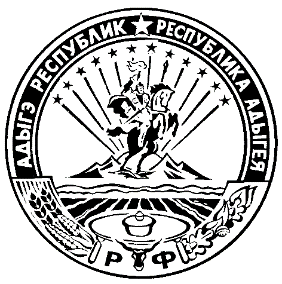 СОВЕТ НАРОДНЫХ ДЕПУТАТОВ МУНИЦИПАЛЬНОГО ОБРАЗОВАНИЯ «ВОЧЕПШИЙСКОЕ СЕЛЬСКОЕ ПОСЕЛЕНИЕ»385274. Вочепший,ул.Ленина,47факс/тел.9-76-16NНаименование показателяФормула расчетаКомментарии показателяЦелевые значения показателя1.Доля решений, принятых по результатам контрольных (надзорных) мероприятий, отмененных судом, от общего количества решенийне более 5%